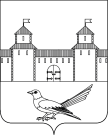 от 20.07.2016 № 1246-п        В соответствии со статьей 173 Бюджетного кодекса Российской Федерации, Постановлением Правительства Оренбургской области от 05.07.2016 г. №483-п «О разработке прогноза социально-экономического развития Оренбургской области на 2017 год и плановый период 2018 и 2019 годов» и в целях обеспечения своевременной разработки прогноза социально-экономического развития на 2017 и плановый период 2018 и 2019 годов, руководствуясь статьями 32,35,40 Устава муниципального образования Сорочинский городской округ Оренбургской области, администрация Сорочинского городского округа Оренбургской области постановляет:          1. Утвердить порядок разработки прогноза социально-экономического развития Сорочинского городского округа на 2017 год и плановый период 2018 и 2019 годов (далее Порядок) согласно приложения № 1.2. Начальникам структурных подразделений администрации  Сорочинского городского округа обеспечить подготовку  и предоставление в отдел по экономике администрации Сорочинского городского округа  материалов, необходимых для формирования прогноза социально-экономического развития Сорочинского городского округа на 2017 год и плановый период 2018 и 2019 годов.3. Рекомендовать руководителям предприятий и организаций, независимо от форм собственности, предоставить в отдел по экономике администрации Сорочинского городского округа материалы, необходимые для разработки  прогноза  социально-экономического развития  Сорочинского городского округа на 2017 год и плановый период 2018 и 2019 годов, согласно запрашиваемому перечню показателей (приложение № 2,3).4. Контроль за исполнением настоящего постановления возложить на заместителя главы администрации городского округа по экономике и управлению имуществом Павлову Е.А.5. Постановление вступает в силу после официального опубликования и подлежит размещению на портале муниципального образования Сорочинский городской округ Оренбургской области. И.о.   главы    муниципального     образованияСорочинский     городской     округ  –  первый заместитель главы администрации городскогоокруга      по      оперативному      управлению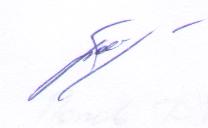 муниципальным    хозяйством                                                    А.А. Богданов                     Разослано: в дело, прокуратура, заместителям главы администрации Сорочинского городского округа, Управление финансов администрации Сорочинского городского округа, Управление образования, Управление ЖКХ, Управление по сельскому хозяйству, МУП «Жилкомсервис», МУП «ЖКХ» г. Сорочинска, ООО Мясокомбинат «Сорочинский», ООО «Сорочинскхлебопродукт», ООО «Сорочинский маслоэкстракционный завод»,ООО «Бенгаз», ГУП КЭС «Оренбургкоммунэлектросеть», ГУП Оренбургской области «Сорочинский лесхоз», ООО «Терминал  Сервис», ГБУЗ «Городская больница» города Сорочинска, Отдел по  культуре и искусству администрации  Сорочинского городского округа, ФГУЗ «Центр гигиены и эпидемиологии», ГКУ «Центр занятости населения г.Сорочинска», Дополнительный офис  Сорочинский АКБ Форштадт (АО), ДО 8623/0533Оренбургского отделения № 8623, Дополнительный офис Оренбургского регионального филиала ОАО «Россельхозбанк» № 3349/5/11, Дополнительный офис  АО «Оренбург», ОСЗН в Сорочинском районе, Редакционно-издательский дом «Сорочинский вестник» - Сорочинский филиал ГУП Оренбургской области «РИА «Оренбуржье», Отделение Управления Федерального миграционной службы России по Оренбургской области в Сорочинском районе, Межрайонная инспекция Федеральной налоговой службы России №4 по Оренбургской области, ГУ Оренбургское региональное отделение фонда социального страхования, Управление пенсионного фонда Российской Федерации (Государственное учреждение) в г.Сорочинске Оренбургской области, ОАО «Горизонт», ООО «Птицефабрика «Родина».                                                                             Приложение № 1                                                                             к постановлению администрации                                                                             Сорочинского городского округа                             							     от 20.07.2016 № 1246-пПорядок разработки прогноза социально-экономического развития Сорочинского городского округа на 2017 год и плановый период 2018 и 2019 годов1. Организация работы по разработке прогноза социально-экономического развития Сорочинского городского округа на 2017 год и плановый период 2018 и 2019 годов (далее – прогноз)  возлагается на отдел по экономике администрации Сорочинского городского округа.2. Рекомендуется руководителям предприятий и организаций, независимо от форм собственности, предоставить в отдел по экономике администрации Сорочинского городского округа  до 20 июля 2016 года данные по прогнозу на 2017 год и плановый период 2018 и 2019 годов, согласно запрашиваемому перечню показателей. 3.  Рекомендуется предоставить в отдел по экономике администрации    Сорочинского городского округа до 20 июля 2016 года:3.1. Управлению финансов администрации  Сорочинского городского округа (Такмакова Т.П.) – расчеты, необходимые для определения параметров  бюджета городского округа на 2017 год и плановый период 2018 и 2019 годов.3.2. Управлению архитектуры, градостроительства и капитального строительства администрации Сорочинского городского округа (Крестьянов А.Ф.) – согласованные с Министерством по строительству, жилищно-коммунальному и дорожному хозяйству Оренбургской области бюджетные заявки на 2017 год на финансирование бюджетных инвестиций в объекты капитального строительства  областной и муниципальной собственности, софинансирование объектов капитального строительства в соответствии с инвестиционными проектам за счет межбюджетных субсидий в разрезе отраслей и программных (непрограммных) мероприятий.3.2. Управлению муниципальным имуществом и земельным отношениям администрации Сорочинского городского округа (Шамбазова Г.Г.):- расчеты арендной платы за землю по категориям земель с указанием данных по площади земель и ставкам арендной платы по видам земель;- прогноз поступления доходов от использования муниципального имущества, доходов от продажи земельных участков.3.3. Управлению ЖКХ администрации Сорочинского городского округа (Михалкин Е.В.) – показатели разделов прогноза на 2017 год и плановый период 2018 и 2019 годов «Транспорт и связь», «Охрана окружающей среды», расчет платы за негативное воздействие на окружающую среду на 2018-2019 годы.3.4. Управлению по сельскому хозяйству администрации Сорочинского городского округа – прогнозные данные об оценке развития агропромышленного комплекса по всем категориям хозяйств, малого предпринимательства.3.5. Межрайонной ИФНС России № 4 по Оренбургской области (Пышкин Д.А.) – информацию о поступлении доходов по видам и уровням бюджета за 2015 год и 1 полугодие 2016 года.3.6. ГКУ «Центр занятости населения г. Сорочинска» (Понятов М.П.) – прогнозные оценки рынка труда.3.7. Управляющим (начальникам) банков (Дополнительный офис АО «Оренбург» в г. Сорочинске( Баранова И.Н.), Дополнительный офис Оренбургского регионального филиала ОАО «Россельхозбанк» № 3349/5/11 (Райденко С.В.),Дополнительный офис Сорочинский АКБ Фордштадт (АО) (Вавилова Т.В.), Дополнительный офис 8623/0533 Оренбургского отделения  № 8623 (Здор Т.А.) – данные для составления баланса денежных доходов и расходов населения.4. Ответственным исполнителям муниципальных программ, предлагаемых к финансированию из местного бюджета в 2017 году и плановом периоде 2018 и 2019 годов – отчеты о ходе выполнения мероприятий программ с момента начала их реализации до 20 июля 2016 года.5. Заместителям  главы администрации Сорочинского городского округа, начальникам  отделов администрации Сорочинского городского округа - до 20 июля 2016 года представить  перечень мероприятий по выполнению прогнозных показателей для включения их в план действий администрации Сорочинского городского округа на 2017 год.6. Отделу по экономике администрации Сорочинского городского округа предоставляется право запрашивать в установленном порядке необходимые для разработки прогноза данные у предприятий, не указанных в пунктах 2-5.                                                                            Приложение № 2                                                                             к постановлению администрации                                                                             Сорочинского городского округа                             							     от 20.07.2016 № 1246-пСписок организаций1. МУП «Жилкомсервис»2. МУП «ЖКХ» г.Сорочинска Оренбургской области3. ООО Мясокомбинат «Сорочинский» 4. ООО «Сорочинскхлебопродукт»5. ООО «Бенгаз»6. ООО «Сорочинский маслоэкстракционный завод»7. ГУП КЭС «Оренбургкоммунэлектросеть»8. ГУП Оренбургской области «Сорочинский лесхоз»9. ООО «Терминал  Сервис» 10. ГБУЗ «Городская больница» города Сорочинска11. Управление образования администрации Сорочинского городского округа12. Отдел по культуре и искусству администрации  Сорочинского городского округа13. ФГУЗ «Центр гигиены и эпидемеологии»14. ГКУ «Центр занятости населения г.Сорочинска»15. ОСЗН в Сорочинском районе16. Редакционно-издательский дом «Сорочинский вестник» - Сорочинский филиал ГУП Оренбургской области  «РИА «Оренбуржье»17. Отделение Управления Федерального миграционной службы России по Оренбургской области в Сорочинском районе18. Межрайонная инспекция Федеральной налоговой службы России №4 по Оренбургской области19. ГУ Оренбургское региональное отделение фонда социального страхования20. Управление пенсионного фонда Российской Федерации (Государственное учреждение) в г.Сорочинске Оренбургской области 21. ОАО «Горизонт»22. ООО «Птицефабрика «Родина»23. Дополнительный офис Оренбургский региональный филиал ОАО «Россельхозбанк» № 3349/5/1124. Дополнительный офис Сорочинский АКБ Форштадт (АО)25. Дополнительный офис 8623/0533 Оренбургского отделения № 862326. Дополнительный офис АО «Оренбург» в г. Сорочинске.                                                                                                                                                   Приложение № 3                                                                                                                                                    к постановлению администрации                                                                                                                                                    Сорочинского городского округа                             							                                                                            от 20.07.2016 № 1246-пОСНОВНЫЕ  ПОКАЗАТЕЛИпредставляемые для разработки прогноза социально-экономического развития Сорочинского городского округаАдминистрация Сорочинского городского округа Оренбургской областиП О С Т А Н О В Л Е Н И Е О порядке разработки прогноза социально-экономического развития Сорочинского городского округа на 2017 год и плановый период 2018 и 2019 годовПоказателиЕд. изм.2014 готчет2015 готчет2016 гоценка2017 г. прогноз2017 г. прогноз2018 г. прогноз2018 г. прогноз2019 г. прогноз2019 г. прогнозПоказателиЕд. изм.2014 готчет2015 готчет2016 гоценка1 вариант2вариант1вариант2вариант1вариант2вариант1. Промышленное производство:Объем отгруженных товаров собственного производства, выполненных работ и услуг собственными силамимлн.руб.2. Производство важнейших видов продукции в натуральном выражении по видам продукциитыс.тонн3. Средняя цена реализации важнейших видов  продукции за 2015 год4. Среднегодовая налогооблагаемая стоимость имуществамлн.руб. в ценах соответствующих лет5. Объем инвестиций (в основной капитал) за счет всех источников финансирования, всегомлн.руб. в ценах соответствующих лет5.1. Объем инвестиций в основной капитал, финансируемых за счет собственных средств организаций: из них:- прибыльмлн.руб.- амортизация5.2. Объем инвестиций в основной капитал, финансируемых за счет привлеченных средств, из них:- кредиты банков, в том числе кредиты иностранных банков- заемные средства других организаций- бюджетные средства в том числе:- из федерального бюджета, из него по федеральной адресной инвестиционной программе- из бюджетов субъектов федерации + местный бюджет, в т.ч. местный бюджет- средства внебюджетных фондов- прочие6. Прибыль до налогообложениямлн.руб. в ценах соответствующих лет7. Налогооблагаемая прибыльмлн.руб. в ценах соответствующих лет8. Амортизациямлн.руб. в ценах соответствующих лет9. Численность работающих чел.10. Фонд оплаты трудатыс.руб.